RAADRAAD.360826@2freemail.com   Subject: «LOOKING FOR A NEW JOB»Dear,As a holder of a doctorate in "Biochemistry, Cellular and Molecular Biology" at the University Paris-Sud, I continued my research activity with two post-doctorate, in Brussels and Bordeaux. I am actively looking for a new position to continue my research career, as my contract ended.My Masters, PhD and Post-Docs were focused on the field of NADPH-oxidases (NOX) and the related Dual oxidases (DUOX). Members of the NOX/DUOX family have been identified in a wide variety of organisms, including mammals, nematodes, fruit fly, green plants, fungi,… These proteins play various biological and pathological roles via regulated generation of Reactive Oxygen Species (ROS). I studied those in several types of cells (WhiteBlood Cells, Thyrocytes Cells, Skin Cells, Cell Lines (Caco II, Hacat B,…). During these years of research, I managed to have several publications and others are underway (as can be seen in my CV below).Throughout this experience, I have demonstrated my ability to carry out a project, and showed creativity, dynamism, involvement, proposals and great autonomy. In addition, I have very good interpersonal skills.I am highly interested in the idea of joining your laboratory; If I would be given the opportunity to be integrated in your team, I could contribute more to the development of this topic. I am confident that my skills and my sense of teamwork would bring you full satisfaction and I hope that my application will draw all your attention.If you think that my profile corresponds to the position, I would be glad to meet you for an interview where I would demonstrate my motivation and my future prospects.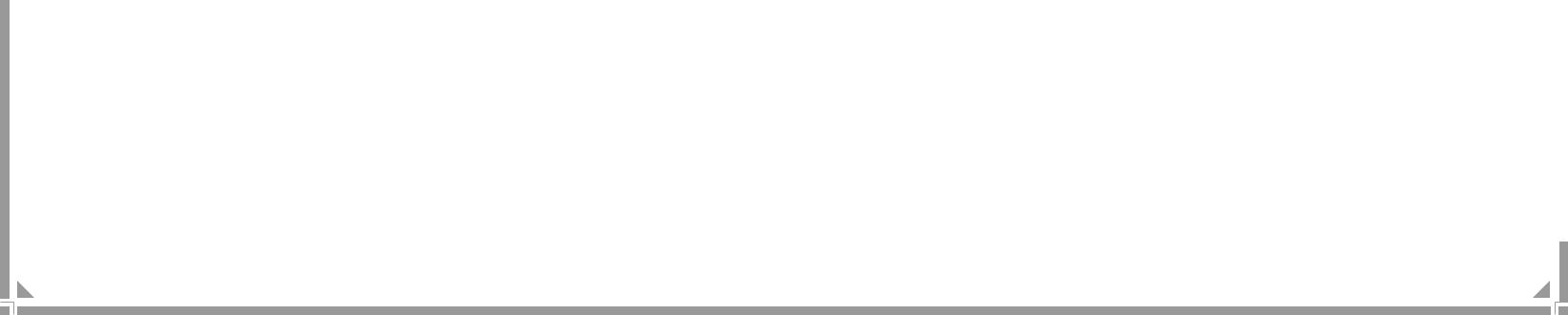 PHD IN: «BIOCHEMISTRY, CELLULAR AND MOLECULAR BIOLOGY” AT PARIS& “TWO POSTDOC AT BRUSSELS AND BORDEAUX”.PROFESSIONAL EXPERIENCE:2016-2017: Teaching with «French Association For Private Lessons» Biochemistry & Chemistry) (Bordeaux).2013-2015: Postdoc at Bordeaux University, France. Topic: Roles of NOX1 in skin cancer. (Bordeaux)2010-2011: Postdoc at Free University of Brussels (ULB) (Belgium). Topic: Study of the expression of DUOX in thyrocytes and their role in the pathophysiological processes. (Brussels)2005-2008: PhD in Biochemistry, Cellular and Molecular Biology, University Paris XI. Topic: Study of the regulation of the activation of NOX2 complex of neutrophils. (Paris)2008-2015: Teaching in parallel with the thesis and post-doc, Supervision of student lab 2000-2001: Teaching (Biology, Chemistry, Mathematics), First Official School (Bekaa, Lebanon)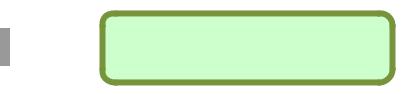 FORMATION:2003-2004: “Master 2” of science (Msc), in Function and Protein Engineering, UPXI (Orsay) 2002-2003: “Master 1” of Cellular and Molecular Biology, University of Bobigny. (Bobigny) 1999-2000: “Master 1” of Science in Biochemistry, Faculty of Sciences (UL) (Beirut)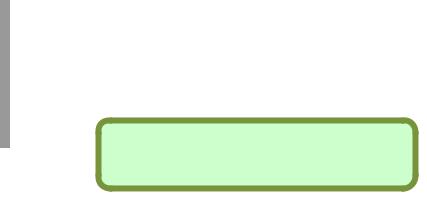 PUBLICATIONS:Raad ..., Rezvani HR. NADPH oxidase-1 plays a key role in keratinocyte responses to ultraviolet radiation and UVB-induced skin carcinogenesis. J Invest Dermatol. 2017 Jan 26. Current impact factor: 7.22.Raad ,..., De Deken X. thyroid hydrogen peroxid production in enhanced by the Th2 cytokines, IL-4 and IL-13, through increased expression of the dual oxidase 2 and its maturation factor DUOXA2. Free Radic Biol Med. 2013 Mar. Current impact factor: 5.74.Raad .., El-benna J. Regulation of the phagocyte NADPH oxidase activity: phosphorylation of gp91phox/NOX2 by protein kinase C enhances its diaphorase activity and binding to Rac2, p67phox, and p47phox. FASEB J. 2009 Apr 23. Current impact factor: 5.04.Dang PM, Raad ..., El-benna J. The NADPH oxidase cytosolic component p67phox is constituvely phosphorylated in human neutrophils: Regulation by a protein tyrosine kinase, MEK1/2 and phosphatases1/2A. Biochem Pharmacol. 2011 Jul 20. Current impact factor: 5.01Boussetta T, Raad ,.., El-benna J. Punicic acid a conjugated linolenic acid inhibits TNFalpha-induced neutrophil hyperactivation and protects from experimental colon inflammation in rats. PLOS One. 2009 Jul 31. Current impact factor: 3.23Hosseini M, Mahfouf W, Serrano-Sanchez M, Raad ,...Taieb A, Rezvani HR. Premature Skin aging features rescued by inhibition of NADPH oxidase activity in XPC-deficient mice. J Invest Dermatol. 2014Dec 1. Current impact factor: 7.22.Dang PMC, Stensballe A, Boussetta T, Raad .., and El-benna J. A specific p47phox-serine phosphorylated by convergent MAPKs mediates neutrophil NADPH oxidase priming at inflammatory sites.The J Clin Invest. 2006, 116, 2033-43. Current impact factor:13.22.Grasberger H, De Deken, Mayo OB, Raad ,...Refetoff S. Mice deficient in dual oxidase maturation factors are severely hypothyroid. Mol Endocrinol. 2012 Mar. Current impact factor: 3.08.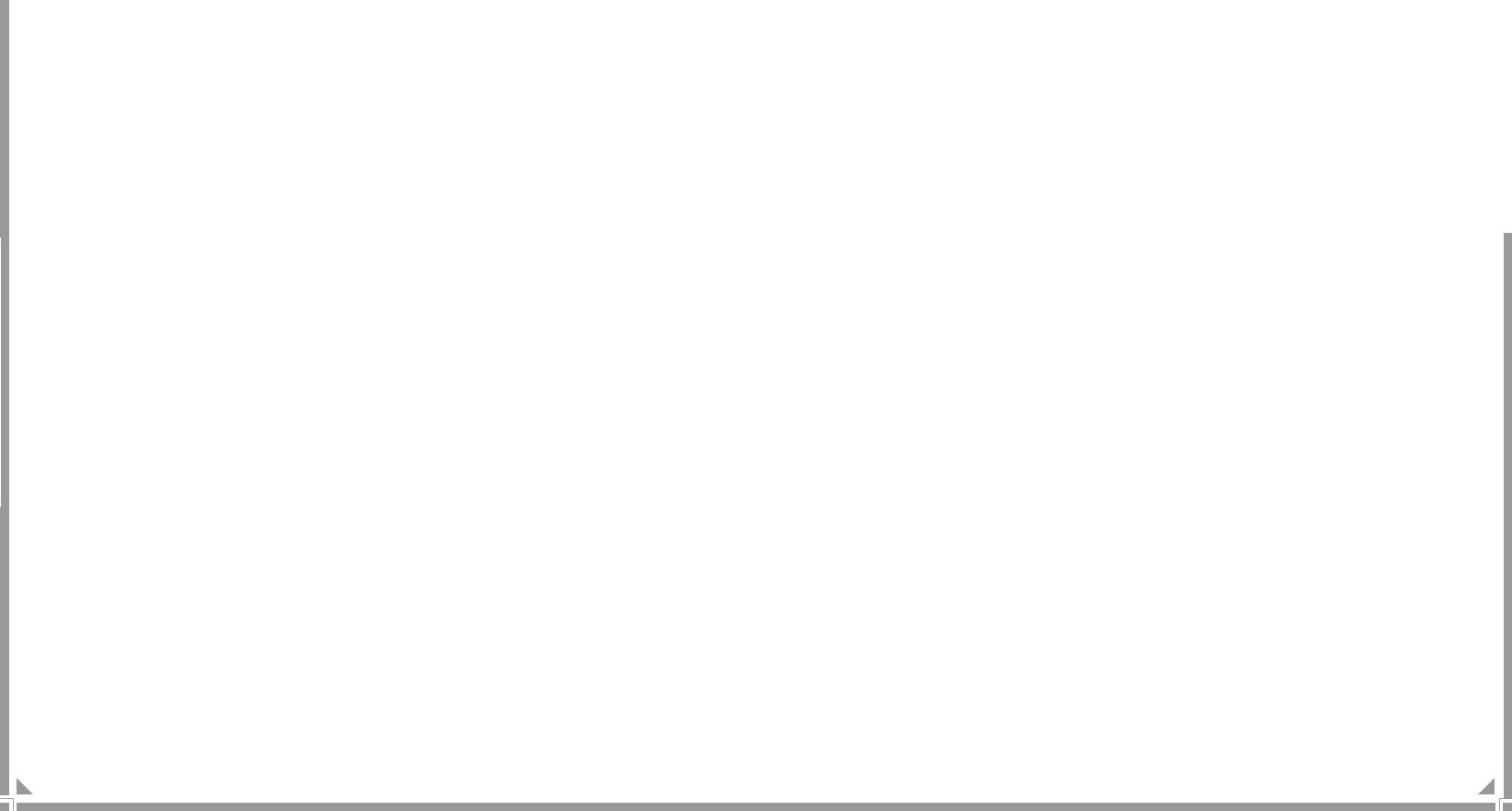 Boussetta T, Gougerot-Pocidalo MA, Hayem G, Ciappelloni S, Raad ,.., El-benna J. The prolyl isomerase Pin1 acts as a novel molecular switch for TNF-alpha induced priming of the NADPH oxidase in human neutrophils. Blood. 2010 Dec23. Current impact factor: 10.45.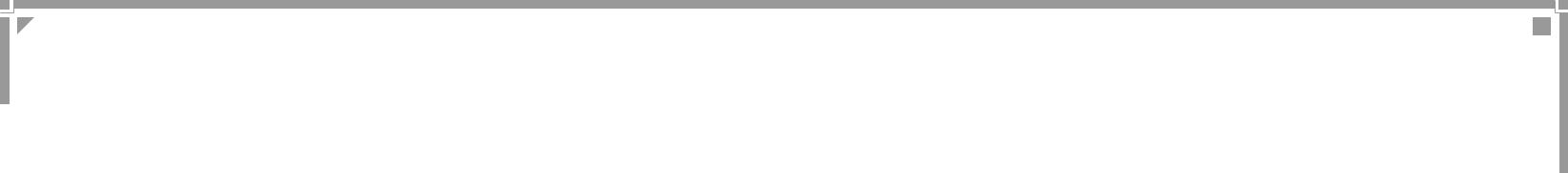 Liu L, Rezvani HR, Back JH, Hosseini M, Tang X, Zhu Y, Mahfouf W, Raad  Raji G, Athar M, Kim AL, Bickers DR. Inhibition of P38 MAPK signaling augments skin tumorigenesis via NOX2 driven ROS generation. PLOS One. 2014 May 13. Current impact factor: 3.23.Raad , Rezvani HR. NADPH oxidases in the physiology and pathophysiology of skin. Review (In preparation).Derkawi RA, O'Dowd Y, Raad  ...Elbenna J. Regulation of phagocytic gp91phox/NOX2 by PAT1 (protein interacting with Amyloid Precursor Protein Tail). Submitted in Blood. Current impact factor: 10.45.Others: two books on the NADPH oxydase. Author: b1) N°ISBN: b2) N°ISBN: 1 Review: in abcam site (IP of NOXA1/O1), 1 Comment (Blood, 2010); ESCI meeting (1), European J. Clinical Investigation, 20108 conferences in France, Switzerland and Germany and 2 posters in Grenoble and ParisTECHNICAL SKILLS: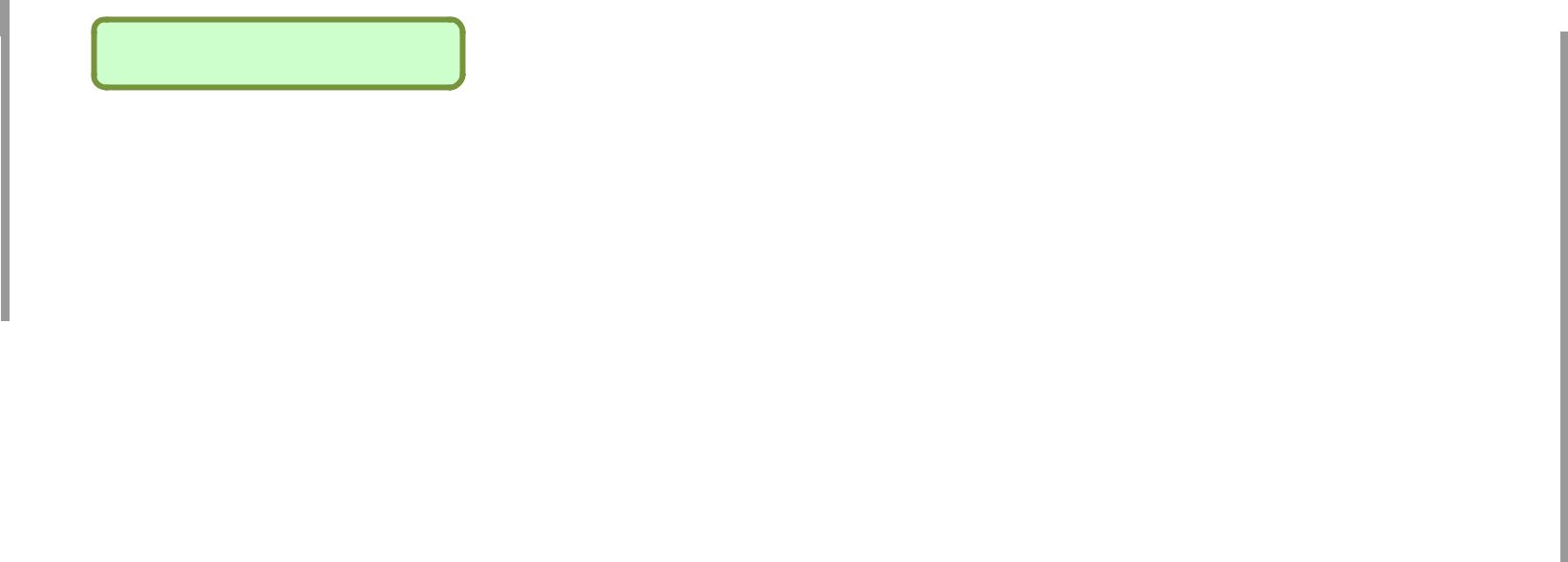 Special training animal testing for biologic senior,"Level-1", (Bordeaux, 2013)Cell Culture, Isolation of Neutrophils, Platelets…from human blood and RadiolabelingCulture and Bacterial expression of recombinant proteinsPhosphoamino acid analysis & Two-dimensional tryptic phosphopeptide mappingCNBr cleavageWestern blotting and ImmunoprecipitationMethods of deglycosylationImmunohistochemistryMeasurment of enzyme activity by spectrophotometry, Chemiluminescence and FluorometrySmall experience: Lentiviral Transduction, FACS, qPCR, Nitrogen Cavitation, Northern BlottingDIVERS:Computer: Adobe photoshop, Instantimager, Scion Image, C Language, Excel, Word, PPT...Languages: English, French